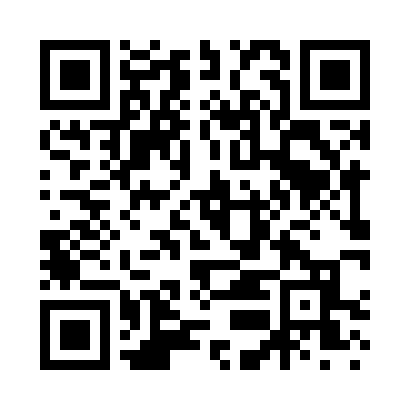 Prayer times for Three Creeks, Arkansas, USAMon 1 Jul 2024 - Wed 31 Jul 2024High Latitude Method: Angle Based RulePrayer Calculation Method: Islamic Society of North AmericaAsar Calculation Method: ShafiPrayer times provided by https://www.salahtimes.comDateDayFajrSunriseDhuhrAsrMaghribIsha1Mon4:446:071:154:598:249:472Tue4:456:071:164:598:249:463Wed4:456:071:164:598:249:464Thu4:466:081:164:598:249:465Fri4:466:081:164:598:249:466Sat4:476:091:164:598:249:457Sun4:486:091:165:008:239:458Mon4:486:101:175:008:239:459Tue4:496:101:175:008:239:4410Wed4:506:111:175:008:239:4411Thu4:516:121:175:008:229:4312Fri4:516:121:175:008:229:4313Sat4:526:131:175:008:229:4214Sun4:536:131:175:008:219:4215Mon4:546:141:175:018:219:4116Tue4:546:141:185:018:209:4017Wed4:556:151:185:018:209:4018Thu4:566:161:185:018:199:3919Fri4:576:161:185:018:199:3820Sat4:586:171:185:018:189:3721Sun4:596:181:185:018:189:3722Mon5:006:181:185:018:179:3623Tue5:006:191:185:018:179:3524Wed5:016:201:185:018:169:3425Thu5:026:201:185:018:159:3326Fri5:036:211:185:018:159:3227Sat5:046:221:185:018:149:3128Sun5:056:221:185:018:139:3029Mon5:066:231:185:008:129:2930Tue5:076:241:185:008:129:2831Wed5:086:241:185:008:119:27